Name: _______________________________________________________________ Class: __________________Inequality Word ProblemsHanley and Michael made a CD for their band’s last concert. To create the CDs, the cost will be a $350 advertisement fee and an additional $3 per CD. Write and solve an inequality that represents how many CDs they can buy with a maximum budget of $1,625.Inequality: ___________________________________________Solution: _____________________________________________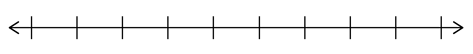 Rebecca wants to take her friends to the movies. Movie tickets cost $11 each and she wants to spend $21 worth of candy and popcorn for her friends to share. She has a budget of $131. Write and solve an inequality to find how many people she can invite to the movies.Inequality: ___________________________________________Solution: _____________________________________________Name: __________________________________________________________________  Class: ______________Write and solve an inequality to represent each problem.1. ENTERTAINMENT Gabe went to the amusement park with $40 to spend. His ticket cost $26.50. Write and solve an inequality to show how much he might spend on souvenirs and snacks.2. AQUARIUM Leeza’s aquarium holds 55 gallons of water. She is filling the tank and has already put in 22 gallons. Write and solve an inequality to find out how many more gallons she might put in the tank.3. CARS Many mechanics advise people not to drive their cars more than 5,000 miles between oil changes. Kaci has driven her car 3,450 miles since the last oil change. Write and solve an inequality to find out how many more miles she might drive before having her oil changed again.4. FURNITURE Dan builds furniture. The table shows his minimum production times.Dan builds children’s tables on Tuesday. He works 10 hours. Write and solve an inequality to determine how many children’s tables Dan can build that day.5. PIANO Drew practices piano at least 45 minutes per day. He has already practiced 18 minutes. Write and solve an inequality to determine how much longer he will be practicing.6. SPORTS At baseball spring training, the coach throws at least 30 ground balls to each outfielder. He has thrown 16 ground balls to the right fielder. Write and solve an inequality to determine how many more balls he can be expected to throw to the right fielder.